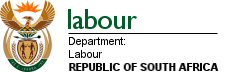 INTRODUCTIONSection 20 requires that a designated employer prepares and implements an Employment Equity Plan which will achieve reasonable progress towards employment equity. An Employment Equity Plan must state the following:The objectives to be achieved for each year of the plan should meet the SMART principle as follows:-SpecificMeasurableAttainableRelevant; andTime bound b.	Barriers and Affirmative Action Measures must be aligned with those indicated in the audit analysis (section 19(1)) and meet the following requirements:Include time-frames in order to track progress in the implementation of these AA Measures;These time-frames should be within the duration of the EE Plan (no “on-going” permitted) andInclude responsible persons to monitor the implementation of these AA Measures (not names of people but designations).c.	The workforce profile, numerical goals and targets with exact time-frames according to the duration of the plan which must be accompanied by strategies to achieve them as informed by the findings in the audit analysis (as per section 19(2)).d.	Non-numerical goals according to paragraph b above (no need to repeat the table)e.	The duration of the plan which may not be shorter than 1 year or longer than 5 years (it must have a start and end date in terms of day, month and year).f.	Procedures to monitor and evaluate the implementation of the plan ( which must state clear roles of stakeholders involved in the monitoring of the plan including time-frames when the monitoring takes place).g.	Internal procedures to resolve any dispute about the interpretation or implementation of the plan (include the stakeholders involved in resolving the dispute and time-frames allocated for each step of the process)h.	The persons in the workforce, including senior managers, responsible for monitoring and 	implementing the plan.i.	Any other prescribed matter.NB: It is advisable that at least 6 months before the expiry of the EE Plan a designated employer should prepare a subsequent EE Plan (Successive EE Plan as required by Section 23)DURATION OF THE PLANSection 20 indicates that the duration of the Employment Equity Plan may not be shorter than one year or longer than five years. The duration of the plan must have a specific start and end date, as reflected below: (Please note that the template shown below is based on a 3 year plan)___________________________			___________________________Start date: (dd / mm / yyyy)		to		End date: (dd / mm / yyyy)OBJECTIVES FOR EACH YEAR OF THE PLANThe objectives for each year of the plan, which should be specific, measurable, attainable, relevant and time bound, are reflected in the table below: BARRIERS AND AFFIRMATIVE ACTION MEASURESThe barriers and Affirmative Action Measures identified in the EE analysis conducted must be included in the EE Plan. These measures must include time- frames to track progress in the implementation of the AA Measures. The time-frames must have specific dates and be within the duration of the EE Plan (no “ongoing” permitted). The designations of responsible persons to monitor the implementation of these AA Measures should be specified. WORKFORCE PROFILE, NUMERICAL GOALS AND TARGETSWorkforce profile information is a snapshot of the workforce at a particular date and time, which is used below to conduct an analysis of the workforce and, at the same time, serve as baseline information for the setting of numerical goals and targets.4.1	SNAPSHOT OF THE CURRENT WORKFORCE PROFILEThe workforce profile snapshot tables used for the conducting of the analysis to inform this plan are used below as a baseline for the setting of numerical goals and targets for each year of the plan.Workforce profile snapshot date		. ……. ………………….					DD / MM /YYYYTable 1:  Snapshot of workforce profile for all employees, including people with disabilitiesTable 2:  Snapshot for workforce profile for people with disabilities ONLY4.2	NUMERICAL GOALSNumerical goals must include the entire workforce profile, and NOT the difference that is projected to be achieved by the end of this EE Plan.  Below are two tables on numerical goals, one covering all employees, including people with disabilities, and the other covering people with disabilities ONLY.Start date:	…………….……..…….……..		End date: …………………………………..…			DD / MM / YYYY				DD / MM / YYYYNumerical goals for all employees, including people with disabilitiesNumerical goals for people with disabilities ONLY4.3	NUMERICAL TARGETSNumerical targets must include the entire workforce profile, and NOT the difference that is projected to be achieved by the next reporting period. Below are two tables on numerical targets, one covering all employees, including people with disabilities, and the other only covers people with disabilities ONLY.Numerical targets for all employees, including people with disabilities Numerical targets for people with disabilities ONLYNumerical targets, including people with disabilitiesNumerical targets for people with disabilities ONLY5.	PROCEDURES TO MONITOR AND EVALUATE THE IMPLEMENTATION OF THE PLANAll the structures for monitoring and evaluating the progress of the plan should be specified with clear roles and responsibilities for the stakeholders involved including time frames when the monitoring takes place.6.	DISPUTE RESOLUTION MECHANISMSA clear process to be followed to resolve disputes arising from the interpretation and implementation of the EE Plan, including the responsible persons and time-frames for each step to resolve the dispute. 7.	SENIOR MANAGERS ASSIGNED TO MONITOR AND IMPLEMENT THE PLAN8.	ANY PRESCRIBED MATTER CAN BE INCLUDED. SIGNATURE OF THE CHIEF EXECUTIVE OFFICER/ACCOUNTING OFFICER 0PLEASE READ THIS FIRST   DEPARTMENT OF LABOURPURPOSE OF THIS FORMSection 20 requires designated employers to prepare and implement an Employment Equity Plan which will achieve reasonable progress towards employment equity in the employer’s workforce. An Employment Equity Plan must state-(a) The objectives to be achieved for each year of the plan(b) The affirmative action measures to be implemented as required by section 15(2);(c ) Where under representation of people form designated groups has been identified by the analysis, the numerical goals to achieve the equitable representation of suitably qualified people from designated groups within each occupational level in the workforce, the timetable within which this is to be achieved, and the strategies intended to achieve those goals; (d) The timetable for each year of the plan for the achievement of goals and objectives other than numerical goals;(e) The duration of the plan, this may not be shorter than one year or longer than five years;(f) The procedures that will be used to monitor and evaluate the implementation of the plan and whether reasonable progress is being made towards implementing employment equity;(g) The internal procedures to resolve any dispute about the interpretation or implementation of the plan;(h) The persons in the workforce, including senior managers, responsible for monitoring and implementing the plan; and(i) Any other prescribed matter.TEMPLATE FOR EMPLOYMENT EQUITY PLAN (Section 20) Employer DetailsTrade name……………………………………………………………………..DTI Registration name………………………………-……………………….PAYE/SARS No………………………………………………………………..EE Ref No………………………………………………………………………Industry/Sector…………………………………………………………………Province………………………………………………………………………...Tel No……………………………………………………………………………Fax No…………………………………………………………………………..Postal address………………………………………………………………….……………………………………………………………………………………Physical address……………………………………………………………….……………………………………………………………………………………Province …………………………………………………………………………Name & Surname of the CEO/Accounting Officer ………………………………………………................................................Email address…………………………………………………………………..TIMEFRAMES (e.g.)TIMEFRAMES (e.g.)OBJECTIVESYEAR 11 September 2012-31 August 2013……..……..YEAR 21 September 2013-31 August 2014……..…….……YEAR 31 September 2014-31 August 2015…….……..……..CATEGORIESBARRIERS AND AFFIRMATIVE ACTION MEASURESBARRIERS AND AFFIRMATIVE ACTION MEASURESBARRIERS AND AFFIRMATIVE ACTION MEASURESBARRIERS AND AFFIRMATIVE ACTION MEASURESBARRIERS AND AFFIRMATIVE ACTION MEASURESBARRIERS AND AFFIRMATIVE ACTION MEASURESBARRIERS AND AFFIRMATIVE ACTION MEASURESBARRIERS AND AFFIRMATIVE ACTION MEASURESCATEGORIESTick (√) one or more cells for each category  below to indicate  where barriers exist in terms of policies, procedures and/or practiceTick (√) one or more cells for each category  below to indicate  where barriers exist in terms of policies, procedures and/or practiceTick (√) one or more cells for each category  below to indicate  where barriers exist in terms of policies, procedures and/or practiceBARRIERS(PLEASE PROVIDE NARRATION)(briefly describe each of the barriers identified in terms of policies, procedures and/or practice for each category)AFFIRMATIVE ACTION MEASURES (PLEASE PROVIDE NARRATION)(briefly describe the affirmative action measures to be implemented in response to barriers identified for each category)TIME-FRAMESTIME-FRAMESRESPONSIBILITY (Designation)CATEGORIESPOLICYPROCEDUREPRACTICEBARRIERS(PLEASE PROVIDE NARRATION)(briefly describe each of the barriers identified in terms of policies, procedures and/or practice for each category)AFFIRMATIVE ACTION MEASURES (PLEASE PROVIDE NARRATION)(briefly describe the affirmative action measures to be implemented in response to barriers identified for each category)START DATEENDDATERESPONSIBILITY (Designation)Recruitment proceduresAdvertising positionsSelection criteriaAppointmentsJob classification and gradingRemuneration and benefitsTerms & conditions of employmentWork environment and facilitiesTraining and developmentPerformance and evaluationSuccession & experience planningDisciplinary measuresRetention of designated groupsCorporate cultureReasonable accommodationHIV&AIDS prevention and wellness programmesAssigned senior manager(s) to manage EE implementationBudget allocation in support of employment equity goalsTime off for employment equity consultative committee to meet Occupational LevelsMaleMaleMaleMaleFemaleFemaleFemaleFemaleForeign NationalsForeign NationalsTotalOccupational LevelsACIWACIWMaleFemaleTotalTop managementSenior managementProfessionally qualified and experienced specialists and mid-managementSkilled technical and academically qualified workers, junior management, supervisors, foremen, and superintendentsSemi-skilled and discretionary decision makingUnskilled and defined decision makingTOTAL PERMANENTTemporary employeesGRAND TOTALOccupational LevelsMaleMaleMaleMaleFemaleFemaleFemaleFemaleForeign NationalsForeign NationalsTotalOccupational LevelsACIWACIWMaleFemaleTotalTop managementSenior managementProfessionally qualified and experienced specialists and mid-managementSkilled technical and academically qualified workers, junior management, supervisors, foremen, and superintendentsSemi-skilled and discretionary decision makingUnskilled and defined decision makingTOTAL PERMANENTTemporary employeesGRAND TOTALOccupational LevelsMaleMaleMaleMaleFemaleFemaleFemaleFemaleForeign NationalsForeign NationalsTotalOccupational LevelsACIWACIWMaleFemaleTotalTop managementSenior managementProfessionally qualified and experienced specialists and mid-managementSkilled technical and academically qualified workers, junior management, supervisors, foremen, and superintendentsSemi-skilled and discretionary decision makingUnskilled and defined decision makingTOTAL PERMANENTTemporary employeesGRAND TOTAL	Occupational LevelsMaleMaleMaleMaleFemaleFemaleFemaleFemaleForeign NationalsForeign NationalsTotal	Occupational LevelsACIWACIWMaleFemaleTotalTop managementSenior managementProfessionally qualified and experienced specialists and mid-managementSkilled technical and academically qualified workers, junior management, supervisors, foremen, and superintendentsSemi-skilled and discretionary decision makingUnskilled and defined decision makingTOTAL PERMANENTTemporary employeesGRAND TOTALNumerical targets: Year 1Start date:	…………….……..…….……..		End date: …………………………………..…			DD / MM / YYYY				DD / MM / YYYYOccupational LevelsMaleMaleMaleMaleFemaleFemaleFemaleFemaleForeign NationalsForeign NationalsTotalOccupational LevelsACIWACIWMaleFemaleTotalTop managementSenior managementProfessionally qualified and experienced specialists and mid-managementSkilled technical and academically qualified workers, junior management, supervisors, foremen, and superintendentsSemi-skilled and discretionary decision makingUnskilled and defined decision makingTOTAL PERMANENTTemporary employeesGRAND TOTALOccupational LevelsMaleMaleMaleMaleFemaleFemaleFemaleFemaleForeign NationalsForeign NationalsTotalOccupational LevelsACIWACIWMaleFemaleTotalTop managementSenior managementProfessionally qualified and experienced specialists and mid-managementSkilled technical and academically qualified workers, junior management, supervisors, foremen, and superintendentsSemi-skilled and discretionary decision makingUnskilled and defined decision makingTOTAL PERMANENTTemporary employeesGRAND TOTALNumerical targets: Year 2Start date:	…………….……..…….……..		End date: …………………………………..…			DD / MM / YYYY				DD / MM / YYYYOccupational LevelsMaleMaleMaleMaleFemaleFemaleFemaleFemaleForeign NationalsForeign NationalsTotalOccupational LevelsACIWACIWMaleFemaleTotalTop managementSenior managementProfessionally qualified and experienced specialists and mid-managementSkilled technical and academically qualified workers, junior management, supervisors, foremen, and superintendentsSemi-skilled and discretionary decision makingUnskilled and defined decision makingTOTAL PERMANENTTemporary employeesGRAND TOTALOccupational LevelsMaleMaleMaleMaleFemaleFemaleFemaleFemaleForeign NationalsForeign NationalsTotalOccupational LevelsACIWACIWMaleFemaleTotalTop managementSenior managementProfessionally qualified and experienced specialists and mid-managementSkilled technical and academically qualified workers, junior management, supervisors, foremen, and superintendentsSemi-skilled and discretionary decision makingUnskilled and defined decision makingTOTAL PERMANENTTemporary employeesGRAND TOTALSTAKEHOLDERROLE/RESPONSIBILITYFREQUENCY….….….…..…..…..Chief Executive Officer/Accounting Officer I ---------------------------------------------------------------------------     (full Name) CEO/Accounting Officer of -----------------------------------------------------------------------------------------------------------------------------------hereby declare that I have read, approved and authorized this EE Plan.Signed on this -----------------day of -------------------------------------------------year----------------------------At place:------------------------------------------------------------------------------------------------------------------------------------------------------------------------------------Chief Executive Officer /Accounting Officer 